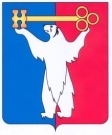 АДМИНИСТРАЦИЯ ГОРОДА НОРИЛЬСКАКРАСНОЯРСКОГО КРАЯПОСТАНОВЛЕНИЕ06.08.2015	    г. Норильск	                № 415О внесении изменений в постановление Администрации города Норильска от 11.03.2012 № 81 В соответствии с Порядком выдачи специального разрешения на движение по автомобильным дорогам транспортного средства, осуществляющего перевозку опасных грузов, утвержденным приказом Министерства транспорта Российской Федерации от 04.07.2011 №179, пунктом 1 Указа Президента Российской Федерации от 07.05.2012 № 601 «Об основных направлениях совершенствования системы государственного управления», ПОСТАНОВЛЯЮ:1. Внести в Административный регламент предоставления муниципальной услуги «Выдача специального разрешения на движение по автомобильным дорогам местного значения муниципального образования город Норильск транспортного средства, осуществляющего перевозку опасных грузов» (далее – Регламент), утвержденный постановлением Администрации города Норильска от 11.03.2012 № 81, следующие изменения:1.1. Дополнить пункт 2.8 Регламента абзацем шестым следующего содержания:«– отсутствие в соответствии с информацией компетентного органа уведомления о включении транспортного средства, осуществляющего перевозку опасных грузов, в Реестр категорированных объектов транспортной инфраструктуры и транспортных средств и о присвоенной категории, а также о соответствии субъекта транспортной инфраструктуры или перевозчика требованиям в области транспортной безопасности, которое было получено в порядке, установленном приказом Министерства транспорта Российской Федерации от 29.01.2010 № 22 «О Порядке ведения Реестра категорированных объектов транспортной инфраструктуры и транспортных средств.».1.2. Пункт 2.12 Регламента изложить в следующей редакции:«2.12. Максимальный срок ожидания в очереди при подаче запроса о предоставлении муниципальной услуги и при получении результата предоставления муниципальной услуги не должен превышать 15 минут.».	2. Опубликовать настоящее постановление в газете «Заполярная правда» и разместить его на официальном сайте муниципального образования город Норильск.	3. Настоящее постановление вступает в силу после его официального опубликования в газете «Заполярная правда», за исключением пункта 1.1 настоящего постановления, вступающего в силу после официального опубликования настоящего постановления в газете «Заполярная правда» и распространяющего свое действие на правоотношения, возникшие с 25.05.2015.И.о. Руководителя Администрации города Норильска			  А.П. Митленко